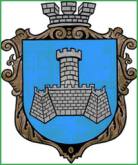 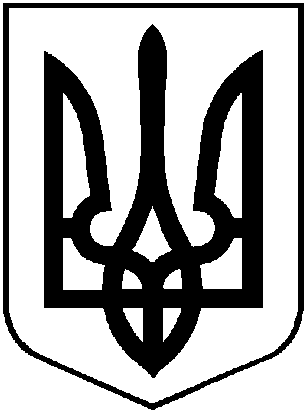 УКРАЇНАХМІЛЬНИЦЬКА МІСЬКА РАДА      ВІННИЦЬКОЇ ОБЛАСТІВиконавчий комітетР І Ш Е Н Н Явід 07 травня 2024 року                                                                                  №307Про безоплатну передачу комунального майна з балансу КП «Хмільниккомунсервіс»на баланс Територіального центру соціального обслуговування (надання соціальних послуг)Хмільницької міської ради.Враховуючи лист директора Територіального центру соціального обслуговування (надання соціальних послуг) Хмільницької міської ради Алли МУЛЯРЕВИЧ від 01.05.2024  року №312 щодо передачі комунального майна з балансу КП «Хмільниккомунсервіс» на баланс Територіального центру соціального обслуговування (надання соціальних послуг) Хмільницької міської ради, з метою розміщення установи Територіального центру для подальшого розвитку та покращення кількості та якості послуг, які надаються терцентром, враховуючи Положення про порядок списання та передачі майна, що належить до комунальної власності Хмільницької міської територіальної громади, затвердженого рішенням 15 сесії міської ради 6 скликання від 27.10.2011року №320 (зі змінами), керуючись ст. 29, ст. 59 Закону України «Про місцеве самоврядування в Україні», виконавчий комітет Хмільницької міської радиВ И Р І Ш И В :     1. Передати безоплатно з балансу Комунального підприємства «Хмільник- комунсервіс» (код ЄДРПОУ 32505648) на баланс Територіального центру соціального обслуговування (надання соціальних послуг) Хмільницької міської ради (код ЄДРПОУ 25983305) наступне комунальне майно: вбудовано-прибудоване нежитлове приміщення, що знаходиться  за адресою:  проспект Свободи, 13, м. Хмільник, Хмільницький район, Вінницька область, вартістю 1571325,00 грн. (один мільйон п’ятсот сімдесят одна тисяча триста двадцять п’ять гривень 00 копійок).2. Передачу вищезазначеного майна здійснити в місячний термін з дня офіційного оприлюднення цього рішення відповідно до вимог чинного законодавства та оформити актом приймання-передачі.     3. Керівникам вищезазначених установ відобразити операції з приймання-передачі майна, зазначеного в п.1  цього рішення, у бухгалтерському обліку.    4. Контроль за виконанням цього рішення покласти на заступника міського голови з питань діяльності виконавчих органів міської ради Редчика С.Б.   Міський голова                                      Микола ЮРЧИШИН